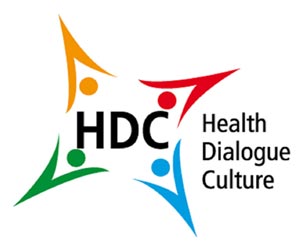 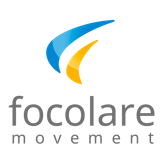 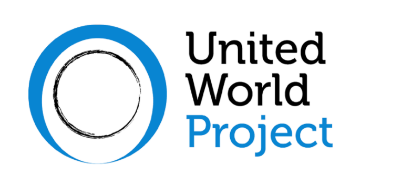 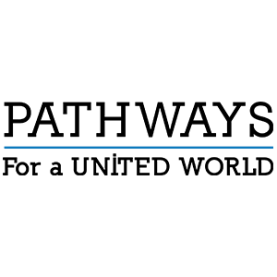 Accessible EnvironmentInclusive SocietySecond webinar, to reflect on the culture of accessibility, to share experiences on how to build a world without any architectural, technological, cultural, or social barriers that may exclude many people from fully participating in society.www.aeis.cloudSaturday October 9, 2021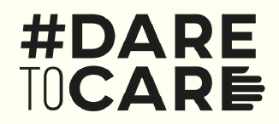 2 pm (Rome time - UTC 16)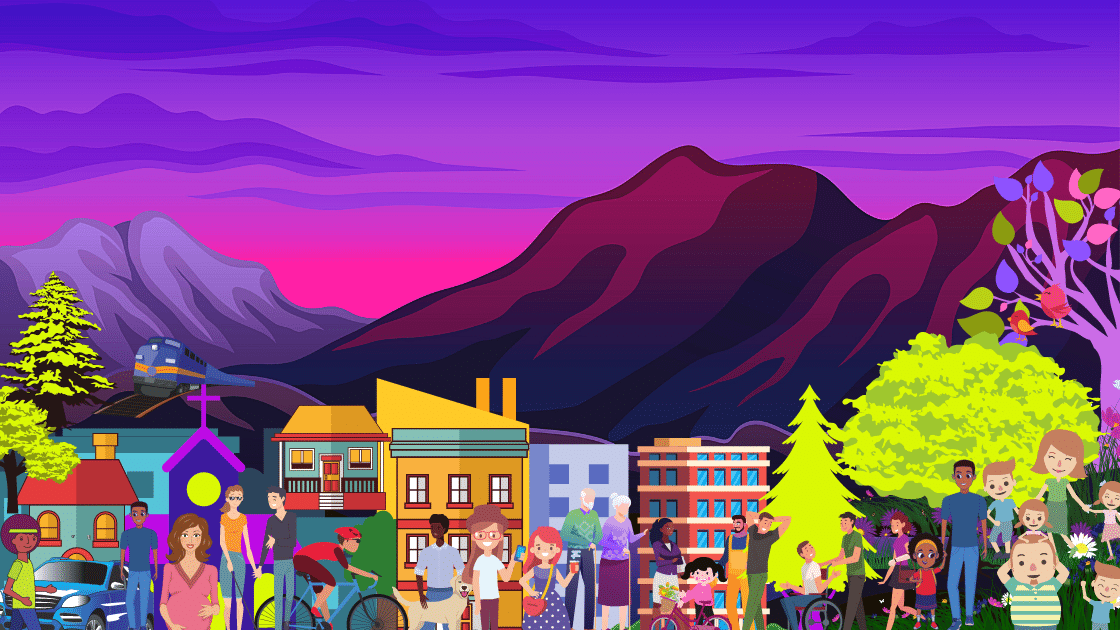 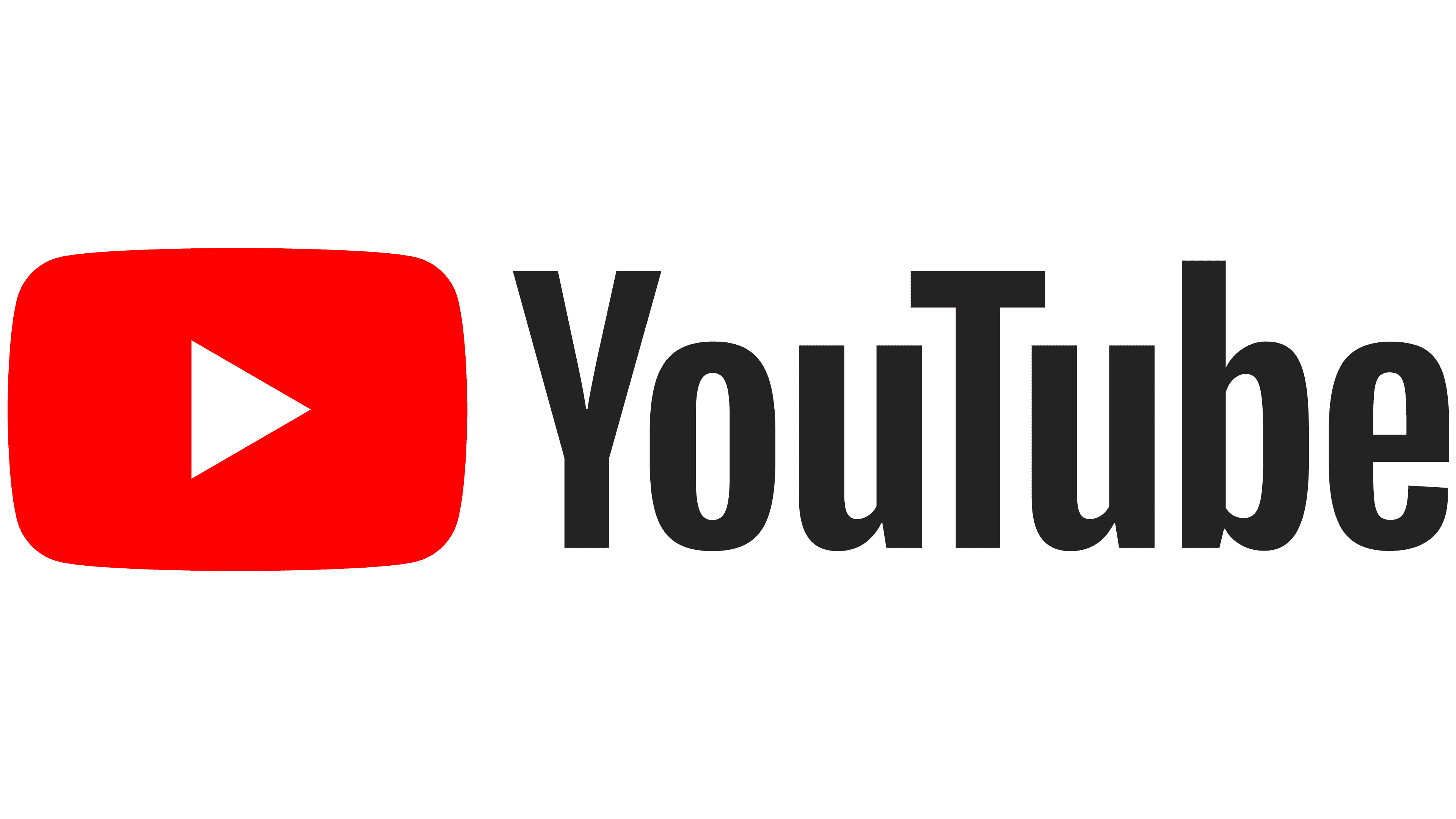 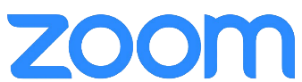 